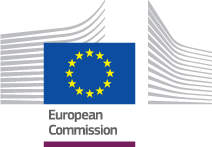 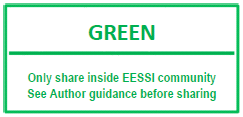 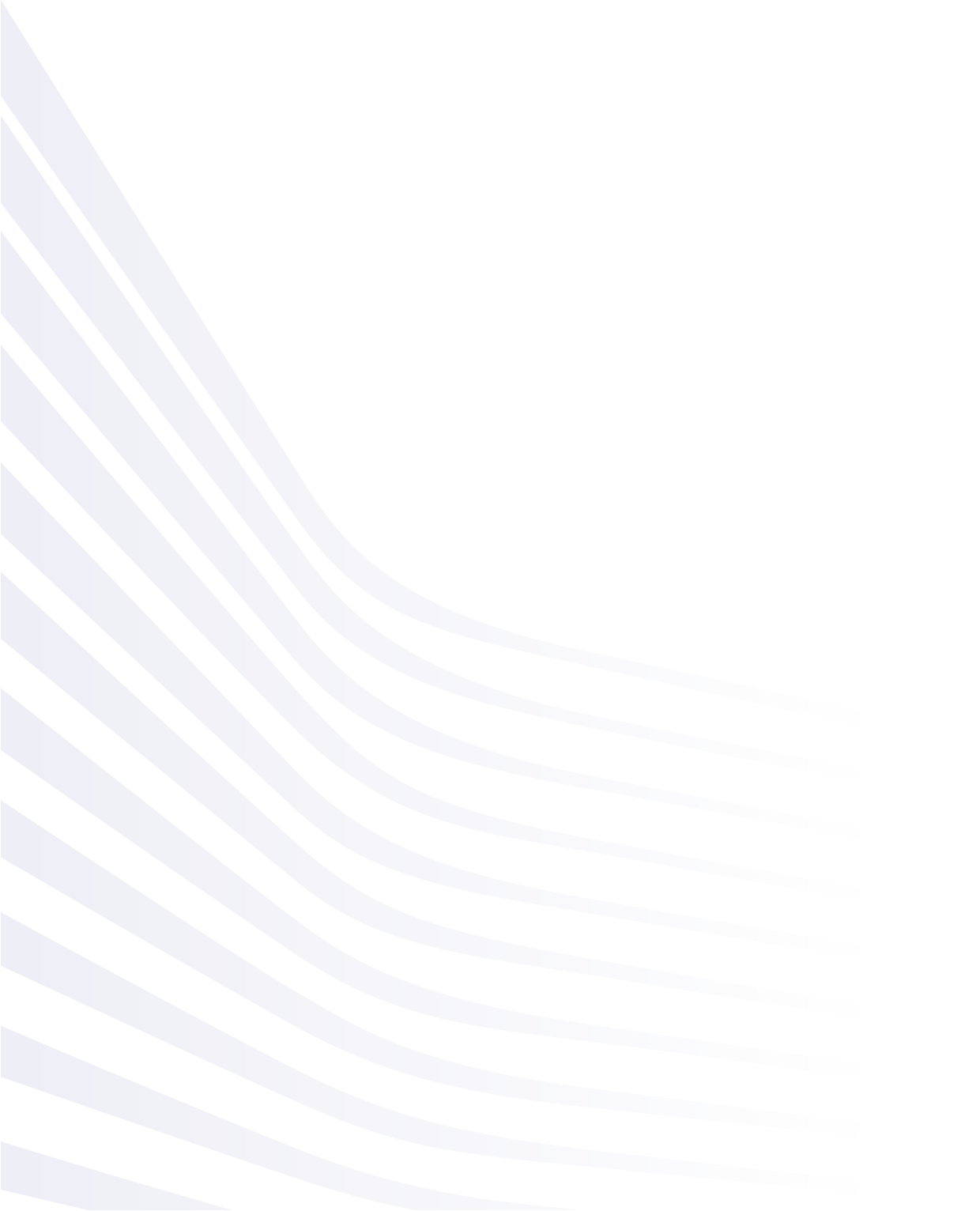 Document Control Information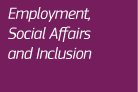 Document historySED S018 – Cancellation of registration This SED has to be used by the Institution of the Member State of residence in order to inform the Competent Institution where the person is insured about the cancellation of registration regarding the insured person (and/or his/her family). The Institution of the Member State of residence provides information on cancellation of registration to the Competent Institution of the insured person. The reason should be mentioned. The Institution of the Member State of residence fills in the ‘Cancellation of registration’ SED S018 by entering the original period of entitlement document, the date for the cancellation and the reasons for cancelling the registration. If the cancellation concerns a family member, you have to fill in the data of a main insured person in section 4 of the S018.End date of entitlement provided in the S018 is the date on which the registration of entitlement document is cancelled and it is the last day on which the person is entitled to benefits in kind, i.e. if the 5.1 End date of entitlement is 1/01/2017, this is the last day for which competent Members State will have to reimburse for the provided benefits.S018 can be also issued for the cancellation of registration of the previously used and still valid E forms, confirming person entitlements, i.e. E106, E109, E120, E121. If the insured person informed you about the change of residence within the MS of residence to which entitlement document was issued, which results in the change of the Institution in the place of residence which registered the entitlement document, it is required to cancel the S072 with S018 and request a new SED S072.The date of cancellation should be the date when a person changed the place of the residence resulting in the change of the institution, which registered the entitlement document.It is possible to add attachments to SED S018.In order to see the content and explanatory notes of the SED S018 please click here.Document Control  Value Project Title Document NameEESSI CDM 4.2.2 SED guideline for S018Document CategorySED guidelinesRevisionComponent VersionLast Update Project MilestoneDocument StatusSensitivity (TLP)Distribution termsTraffic Light Protocol (TLP) = “”The distribution of this document is done strictly in line with the Traffic Light Protocol (TLP) established by the European Commission's note AC 790/15 REV for the EESSI project documentation.In line with the note AC 790/15 REV, this document is labelled as TLP = “Green”. Therefore, it can be circulated widely within the EESSI community. However, the document or the information herein may not be published or posted on the Internet, nor released outside of the EESSI community.Connected/Embedded FilesNoneAuthors European Commission, DG EMPL A4, EESSI BARevised by European Commission, DG EMPL A4, EESSI BAApproved by European Commission, DG EMPL A4, EESSI PMOMilestone / Component versionPublication DateChanges/CorrectionsDescriptionEESSI-2023/ CDM 4.2.2 26/05/2023Update based on CR EESSI-8432 - rules for change of residence and new S072 (S_BUC_01,01a, S_BUC_02, S_BUC_03, 04), adding explanation.Based on Common Data Model version 4.2.0